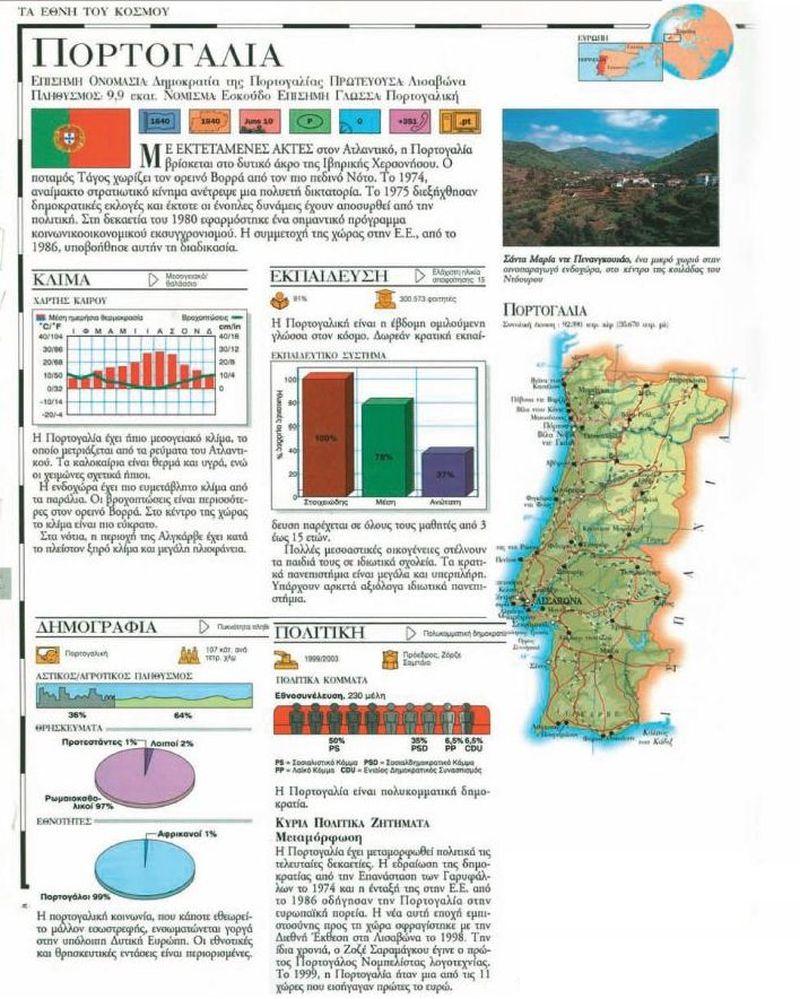 Στην παραπάνω εικόνα περιλαμβάνονται πληροφορίες για την Πορτογαλία, όπως για παράδειγμα για τον πληθυσμό, τη γλώσσα, το νόμισμα, το κλίμα και την πολιτική κατάσταση.Εργαστείτε ομαδικά και διαλέξτε μια χώρα για να την παρουσιάσετε στην τάξη. Αποθηκεύστε πληροφορίες, εικόνες και χάρτη της χώρας που θα επιλέξετε.Μέσα από την ιστοσελίδα: http://maps.google.gr περιηγηθείτε στη χώρα που θα επιλέξετε και επισκεφτείτε μνημεία της μέσα από το streetview.Θα σας βοηθήσουν τα παρακάτω: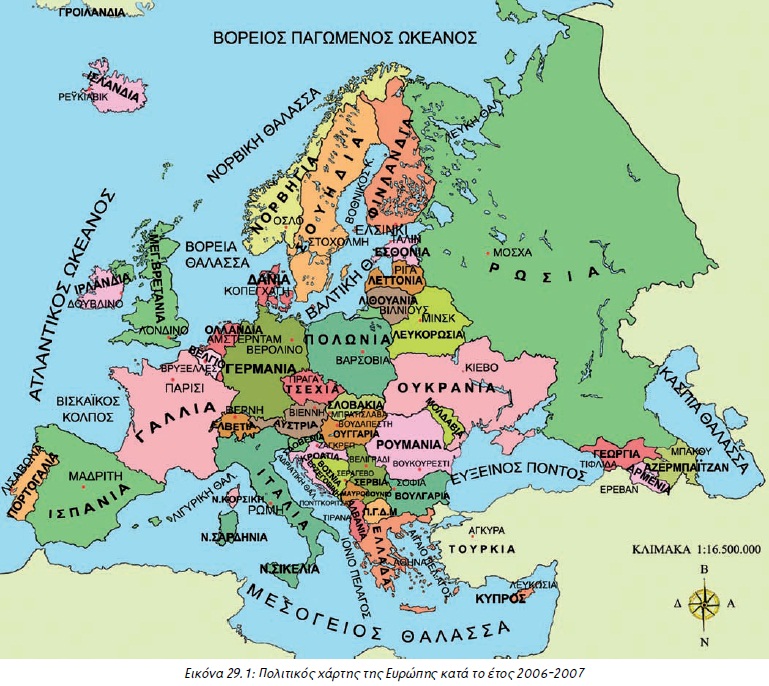 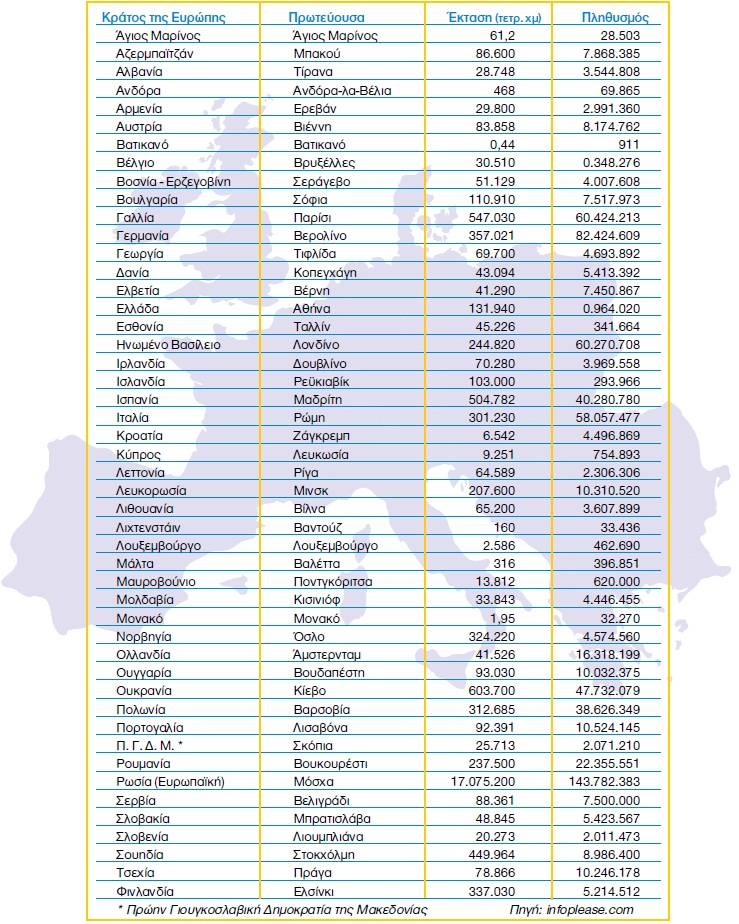 